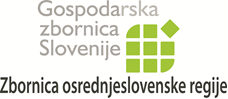  	Dunajska 156/IX 1000 Ljubljana T: (01) 58 98 174 F: (01) 43 13 040oz.ljubljana@gzs.siwww.ozljubljana.siPRIJAVNICAPrijavljam se na delavnico Računovodski postopki za začetnike in družinsko podjetništvo21.8.2017 od 9.00 do 13.00 na GZS, Dimičeva 13, Ljubljana.Ime in priimek:Sem podjetnik: DA/ NESem član GZS ali GZS ZOR ali SSP: DA /NETelefonski kontakt:Podpis:____________________________________________________________________________Prijavnico pošljite na naslov: mojca.pavlic@gzs.si